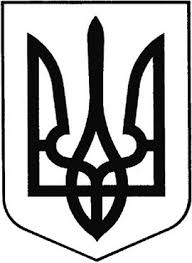 ГРEБІНКІВСЬКА СEЛИЩНА РАДАБілоцeрківського району Київської областіВИКОНАВЧИЙ КОМІТЕТР О З П О Р Я Д Ж Е Н Н Явід 31 березня 2022 року              смт Гребінки                          № 34-ОДПро затвердження паспорту бюджетної програми на 2022 рікКеруючись ст. 42 Закону України «Про місцеве самоврядування в Україні», на виконання ст. 20 Бюджетного кодексу України, у відповідності до наказу Міністерства фінансів України від 26.08.2014 року №836 «Про деякі питання запровадження програмно-цільового методу складання та виконання місцевих бюджетів» (зі змінами), враховуючи рішення сесії Гребінківської селищної ради від 09.03.2022 року №369-14-VIII «Про внесення змін до рішення від 21.12.2021 року №315-12-VIII «Про бюджет Гребінківської селищної територіальної громади на 2022 рік» (код 1054000000)»ЗОБОВ’ЯЗУЮ:1.Затвердити Паспорт бюджетної програми селищного бюджету на 2022 рік за кодом програмної класифікації видатків та кредитування місцевих бюджетів по:-КПКВК 01182240 «Заходи та роботи з територіальної оборони».2.Контроль за виконанням даного розпорядження залишаю за собою.Селищний голова                                               Роман ЗАСУХА